Red Bank High SchoolRegistration Procedures2017-2018This school year we are excited to announce online registration for our families.  This is a pilot program for approximately 10 schools in Hamilton County.  We hope that the online registration process allows parents more flexibility in completing necessary paperwork for updating your child’s information.  To minimize your wait times at the school, please click on the link below or scan the QR code to access the online process:Official Registration link:   https://goo.gl/BceiUZQR Code for Parents to use for Registration: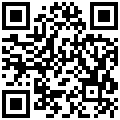 Once you have completed the online form, please attend one of the following registration times in order to sign the registration papers and collect additional school information for the upcoming year:August 5	10:00-1:00	Back to School Bash at “Kids Corner Park”August 7	8:00-11:00	District Registration Day at Red Bank HighAugust 7	2:00 or 6:00	9th Grade Orientation/Tour at Red Bank High** 9th Grade students who did not attend Red Bank Middle or Normal Park Museum Magnet must register prior to the 9th Grade Orientation (Aug 5th or the morning of Aug 7th).WHAT TO BRINGIncoming 9th grader from a feeder school or returning RBHS Student: Nothing NeededIncoming from another HCDE School: 2 Proofs of Address, Unofficial TranscriptIncoming from outside HCDE: 2 Proofs of Address, Proof of Custody (birth certificate and/or legal papers), social security card, disciplinary history, transcript, immunization record on TN formIf you are unable to complete the online form in advance, please know that you will have to complete this information on-site.  The online registration form takes approximately 30 minutes to complete.  Once complete, the parent/guardian will have to move to a printing station for documents and then submission.